МУНИЦИПАЛЬНОЕ АВТОНОМНОЕ ДОШКОЛЬНОЕ ОБРАЗОВАТЕЛЬНОЕ УЧРЕЖДЕНИЕ-ДЕТСКИЙ САД №4 «ЗОЛОТОЙ ГРЕБЕШОК» КОМБИНИРОВАННОГО ВИДА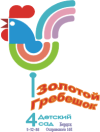 Методическая разработка к игре по подготовке к обучению грамоте  «Алфавит в грузовике»                                                Выполнила:                                         Функ Светлана Викторовна                                     воспитатель первой квалификационной категорииг. Бердск – 2022 г.Пояснительная записка.  Игра – ведущая деятельность дошкольников. Игрой пронизано все обучение грамоте детей, так как она обеспечивает всестороннее развитие личности ребенка, является эмоциональной основой детского коллектива, раскрепощает детей, развивает коммуникативные, творческие способности, инициативу, снимает физическую усталость.Игра «Алфавит в грузовике» по своей направленности носит учебный характер.  У дошкольников формируется  умение действовать по образцу, по правилу и одновременно, – способность искать свое собственное решение игровой задачи. Детям предлагается отправиться в путешествие, выбрав цвет грузовика. Уже в этот момент возникает ситуация, когда ребенок попадает в мир игры. Дети садятся на воображаемое средство передвижения и отправляются в путь. Во время выполнения заданий создаются проблемные ситуации, намеренно допускают ошибки. Это побуждает детей к поисковой деятельности. Игра позволяет в игровой форме ввести в мир звуков, слогов и слов, развивать фонематический слух. Подготовить к обучению грамоте. Ребенку не просто осознать, что такое звук, слог, слово, если обьяснения педагога не подкрепляются иллюстративным материалом. Использование занимательного наглядного материала в работе с дошкольниками – один из залогов успешного обучения детей абстрактным понятиям.Цель игры: изучение букв русского алфавита в игровой форме.Задачи: -научить правильно произносить гласные и согласные звуки; -закрепить знания о буквах русского алфавита;-совершенствовать дикцию, отчетливое произношение слов; учить определять место звука в слове (начало слова, середина, конец); -расширить словарный запас;-научить сосредоточенности и усидчивости, концентрации внимания;-развить наблюдательность, слуховую и зрительную память, воображение, образное и логическое мышление, фонематическое восприятие, мелкую моторику, коммуникативные качества;-познакомить с окружающим миром.-создать эмоционально-положительный настрой.Карточки раскладываются на бумажный грузовик. Играть можно на столе. В игру можно играть отдельно с одним ребенком, так и с несколькими детьми.Применение:• как часть занятия;• во время индивидуальной работы с детьми;• во время самостоятельной деятельности детей.Игра «Алфавит в грузовике» предназначена для детей старшей и подготовительной к школе группы. Игру  можно использовать в работе с детьми с общим недоразвитием речи, в свободной деятельности и индивидуальной работе с дошкольникамиДанный материал будет полезен воспитателям, родителям воспитанников. Игра повышает интерес детей к выполнению заданий, что улучшает и ускоряет усвоение материала, развивает коммуникативные навыки, учит детей сотрудничать.Игра «Погрузи нужный товар»Цель: Упражнять детей в различении заданного звука в словах;развивать внимание, мышление, память.Ход игры:Педагог выставляет на доске две карточки с изображение грузовиков разного цвета. Объясняет: «Сегодня, дети, мы будем загружать грузовики разными товарами. В  грузовик на котором обозначена буква «Л» должны быть помещены товары , в названии которого есть звук «л».  Выполнив задание, ребенок называет предмет, выделяя голосом нужный звук, а остальные проверяют правильность ответа. Игра «Любопытный воспитатель»Цель: Развивать фонематический слух, внимание, мышление, умение четко отвечать на поставленный вопрос.Ход игры:Эту игру можно проводить на уроке знакомства с новой буквой. Педагог задает вопросы, а дети дают ответы, в которых слова начинаются на изучаемую букву. Например (буква М):-Что ты любишь из еды?(Мороженое, молоко, мед)-Куда ты любишь ходить?(В музей)-Где вы будете отдыхать летом?(На море)-Какой вид транспорта предпочитаете?(машина «Мерседес»)-Какие вывески с названиями магазинов, учреждений, можно встретить на улице?(Милиция. Музей. Мастерская. Мебель. Молоко. Мясо.)-Какие профессии вы знаете?(Музыкант, маляр, медсестра, милиционер)-Какие города вы знаете?(Москва, Минск, Мурманск)-Какие имена вы знаете?(Марат, Маша, Мадия, Миша)Игра «Внимательные покупатели»Цель: Учить детей различать буквы;развивать внимание, мышление и память.Ход игры:Воспитатель раскладывает на своем столе различные предметы. Названия некоторых из них начинаются на один и тот же звук, например: кукла, кубик, кошка; мишка, мяч, миска и т. п.Воспитатель:- Вы приехали в магазин. Ваши родители заплатили за игрушки, названия
которых начинаются на звук [к] или [м]. Эти игрушки вы можете взять. Выбирайте, но будьте внимательны, не берите игрушку, за которую не платили!Сложность задания в том, чтобы вместо игрушки, название которой начинается, допустим, на звук [м] (матрешка, мышка), не взять игрушку, название которой начинается на другой звук.Игра «Рассели животных»Цель: Упражнять детей в подборе слов с определенным звуком.Ход урока:Воспитатель вывешивает на доску грузовик с окошками. На крыше написана буква. Рядом выложены картинки животных. Дети должны выбрать тех из них, в названии которых есть звук, соответствующий букве на крыше, и поместить в окошки .Например: домики с буквами Ц и Ш. Выложены следующие картинки: собака, цапля, лягушка, цыпленок, синица, мишка, мышка, курица, кошка, щенок.Предварительно все слова проговариваются.Игра «Найди ошибку»Цель: Закрепить знания детей о звуке; развивать внимание, мышление и память.Ход игры:Детям раздаются карточки с разными картинками, изображающими предметы, названия которых начинаются на разные буквы. Дети определяют, какая  буква нужна, и кладут ее на грузовик с данной буквой. Детям надо найти правильные картинки с необходимой буквой.Список использованной литературы:1. Быкова И.А. Обучение детей грамоте в игровой форме – М.: Детство-Пресс, 2007.2. Максимук И.Н. Игры по обучению грамоте и чтению: Пособие для учителей начальных классов. – М.: ВАКО, 20064.Триггер Р.Д. Подготовка к обучению грамоте. – Смоленск: Ассоциация 21 век, 2000.5. Эльконин Д.Б. Психология игры. – М.: Просвещение, 1978.